座間市民活動サポートセンター登録(更新)申請書インターネット情報サイト「ざまっと」利用（更新）申請書は４ページにあります。■座間市民活動サポートセンターに登録すると・・・インターネット情報サイト「ざまっと」に情報が掲載されます。座間市サークル・団体情報誌「ざまっとガイド」に詳しく情報が掲載されます。フリースペースを打合せ会議等に利用できます（団体の社会貢献活動も可）。団体の活動紹介パネル展示、作品展示等ができます。ざまっと通信・イベント等で団体の活動紹介、会員募集ができます。団体発行のチラシ等を掲示できます。ロッカー（有料）、レターケース（無料）が利用できます。座間市相互提案型協働事業に応募の資格が得られます。■注意事項◎団体の会員数が5名以上、かつ3名以上の成年役員がいる等の登録要件があります。（別紙「団体登録の要件」参照）◎申請内容は一般の方から問い合わせがあった場合、公開します（非公開は除く）。◎次に該当する事例があると認められる団体は、登録できません。①営利を目的とした活動（カルチャーセンター、教室等を含む）。②宗教や政治について、特定非営利活動促進法（ＮＰＯ法）第二条第2項に該当しない団体。③その他不適当と思われる活動。◎「非営利、社会貢献、非宗教、非政治団体であるか否か」等の判断のため、申請後に会則、会計報告、役員名簿等の資料を提示していただくことがあります。※	申請に虚偽が認められた時は、登録が取り消しとなる場合があります。　※提出は座間市民活動サポートセンターの窓口へ直接ご持参ください。提出後、情報に変更があった場合はご連絡ください。ご記入いただいた個人情報は、座間市民活動サポートセンターの業務に限り使用いたします。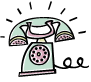 （※1） 総会等で議決権のある方について記入してください。（※2） 事務局連絡先は問い合わせがあった場合、公開します。※サイト「ざまっと」で情報の発信をするには事前に、サポートセンターの登録が必要です。（同時登録可）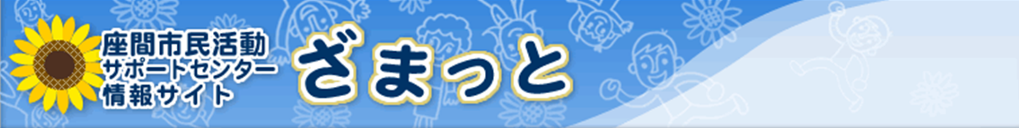 利用(更新)申請書■インターネット情報サイト「ざまっと」に登録すると・・・「ざまっと」の団体マイページ（団体ホームページ）で、写真等を利用し、団体主催等のイベント情報、活動報告、会員募集など詳しく情報発信ができます。（IDを取得後、団体自ら情報を入力）団体会員への活動日程の連絡など使い方はいろいろです。WEB（個人）会員からのイベント、サービスの申込みを受付けることができます。■登録方法座間市民活動サポートセンター情報サイト「ざまっと」会員利用規約に同意し、下記にある情報サイト会員規約同意書の部分に団体代表者が署名し提出してください。申請後（新規のみ）サポートセンターからメールでＩＤとパスワードが発行されます（2～3週間かかります）。登録した団体は、情報サイト「ざまっと」活用・操作説明会に参加していただきます。ＩＤ取得後の詳しい入力方法、諸注意など説明いたします。IDとパスワード取得後サイト内の「プロフィール編集」から情報の更新を1ケ月以内に行ってください。■注意事項◎「団体マイページ」、「イベント」、「募集」、「活動報告」の４項目を11ケ月以上更新しない場合は、IDとパスワードを返却していただく場合があります。※提出は座間市民活動サポートセンターの窓口へ直接ご持参ください。上記注意事項を承諾し、次ページ以降に記入した内容で座間市民活動サポートセンターへ登録することを
申請します。上記注意事項を承諾し、次ページ以降に記入した内容で座間市民活動サポートセンターへ登録することを
申請します。上記注意事項を承諾し、次ページ以降に記入した内容で座間市民活動サポートセンターへ登録することを
申請します。団体名：代表者氏名(自署）：署名した日付：　　　　　　年　　　月　　　日※申請書提出者が代表者と異なる場合は、下記にもご記入ください。（但し団体の詳細にくわしい方）※申請書提出者が代表者と異なる場合は、下記にもご記入ください。（但し団体の詳細にくわしい方）※申請書提出者が代表者と異なる場合は、下記にもご記入ください。（但し団体の詳細にくわしい方）申請者氏名：申請者電話番号：座間市民活動サポートセンター団体登録(更新)申請書座間市民活動サポートセンター団体登録(更新)申請書座間市民活動サポートセンター団体登録(更新)申請書座間市民活動サポートセンター団体登録(更新)申請書座間市民活動サポートセンター団体登録(更新)申請書座間市民活動サポートセンター団体登録(更新)申請書座間市民活動サポートセンター団体登録(更新)申請書座間市民活動サポートセンター団体登録(更新)申請書座間市民活動サポートセンター団体登録(更新)申請書座間市民活動サポートセンター団体登録(更新)申請書座間市民活動サポートセンター団体登録(更新)申請書座間市民活動サポートセンター団体登録(更新)申請書座間市民活動サポートセンター団体登録(更新)申請書座間市民活動サポートセンター団体登録(更新)申請書座間市民活動サポートセンター団体登録(更新)申請書座間市民活動サポートセンター団体登録(更新)申請書登録 №登録 №ロッカー№　ロッカー№　レターケース№　レターケース№　レターケース№　フリガナフリガナフリガナ団体名団体名団体名代表者氏名/フリガナ氏名/フリガナ／カナ：／カナ：／カナ：／カナ：／カナ：／カナ：サイト「ざまっと」上での公開・非公開の選択サイト「ざまっと」上での公開・非公開の選択問い合わせ時（※２）代表者郵便番号/住所（非公開）郵便番号/住所（非公開）〒〒〒〒〒〒〒〒〒〒サイト「ざまっと」上での公開・非公開の選択サイト「ざまっと」上での公開・非公開の選択問い合わせ時（※２）代表者連絡先（非公開）連絡先（非公開）TEL：                   　FAX：（任意） TEL：                   　FAX：（任意） TEL：                   　FAX：（任意） TEL：                   　FAX：（任意） TEL：                   　FAX：（任意） TEL：                   　FAX：（任意） TEL：                   　FAX：（任意） TEL：                   　FAX：（任意） TEL：                   　FAX：（任意） TEL：                   　FAX：（任意） サイト「ざまっと」上での公開・非公開の選択サイト「ざまっと」上での公開・非公開の選択問い合わせ時（※２）代表者E‐mail（任意）（非公開）E‐mail（任意）（非公開）サイト「ざまっと」上での公開・非公開の選択サイト「ざまっと」上での公開・非公開の選択問い合わせ時（※２）事務局・連絡先センターとのやり取りをする方氏名/フリガナセンターとのやり取りをする方氏名/フリガナ　(サイト｢ざまっと｣利用団体は公開必須)　(サイト｢ざまっと｣利用団体は公開必須)　(サイト｢ざまっと｣利用団体は公開必須)　(サイト｢ざまっと｣利用団体は公開必須)　(サイト｢ざまっと｣利用団体は公開必須)　(サイト｢ざまっと｣利用団体は公開必須)　(サイト｢ざまっと｣利用団体は公開必須)　(サイト｢ざまっと｣利用団体は公開必須)　(サイト｢ざまっと｣利用団体は公開必須)　(サイト｢ざまっと｣利用団体は公開必須)公開非公開問い合わせ時（※２）事務局・連絡先センターとのやり取りをする方氏名/フリガナセンターとのやり取りをする方氏名/フリガナ／カナ：／カナ：／カナ：／カナ：／カナ：／カナ：公開非公開問い合わせ時（※２）事務局・連絡先郵便番号/住所（非公開）郵便番号/住所（非公開）〒〒〒〒〒〒〒〒〒〒問い合わせ時（※２）事務局・連絡先電話番号電話番号自宅：携帯：優先：自宅携帯自宅携帯公開非公開公開事務局・連絡先FAX番号（任意）FAX番号（任意）公開非公開公開事務局・連絡先パソコンの E-mailパソコンの E-mail　(サイト｢ざまっと｣利用団体は公開必須)　(サイト｢ざまっと｣利用団体は公開必須)　(サイト｢ざまっと｣利用団体は公開必須)　(サイト｢ざまっと｣利用団体は公開必須)　(サイト｢ざまっと｣利用団体は公開必須)　(サイト｢ざまっと｣利用団体は公開必須)　(サイト｢ざまっと｣利用団体は公開必須)　(サイト｢ざまっと｣利用団体は公開必須)　(サイト｢ざまっと｣利用団体は公開必須)　(サイト｢ざまっと｣利用団体は公開必須)公開非公開公開◎事務局が代表者と同じ場合は、他に連絡が取れる会員の方を記入してください◎事務局が代表者と同じ場合は、他に連絡が取れる会員の方を記入してください◎事務局が代表者と同じ場合は、他に連絡が取れる会員の方を記入してください◎事務局が代表者と同じ場合は、他に連絡が取れる会員の方を記入してください◎事務局が代表者と同じ場合は、他に連絡が取れる会員の方を記入してください◎事務局が代表者と同じ場合は、他に連絡が取れる会員の方を記入してください◎事務局が代表者と同じ場合は、他に連絡が取れる会員の方を記入してください◎事務局が代表者と同じ場合は、他に連絡が取れる会員の方を記入してください◎事務局が代表者と同じ場合は、他に連絡が取れる会員の方を記入してください◎事務局が代表者と同じ場合は、他に連絡が取れる会員の方を記入してください◎事務局が代表者と同じ場合は、他に連絡が取れる会員の方を記入してください◎事務局が代表者と同じ場合は、他に連絡が取れる会員の方を記入してください◎事務局が代表者と同じ場合は、他に連絡が取れる会員の方を記入してください◎事務局が代表者と同じ場合は、他に連絡が取れる会員の方を記入してください◎事務局が代表者と同じ場合は、他に連絡が取れる会員の方を記入してください◎事務局が代表者と同じ場合は、他に連絡が取れる会員の方を記入してください会員（非公開）会員（非公開）会員（非公開）氏名：氏名：氏名：氏名：氏名：TEL：　TEL：　TEL：　TEL：　TEL：　TEL：　TEL：　TEL：　具体的活動分野（別紙リストより1つ選択し番号を記入）具体的活動分野（別紙リストより1つ選択し番号を記入）具体的活動分野（別紙リストより1つ選択し番号を記入）リストにない場合、右に記入（10字以内）リストにない場合、右に記入（10字以内）ホームページURL（任意）ホームページURL（任意）ホームページURL（任意）設立年月日設立年月日設立年月日西暦　　　　　　　年　　　　月　　　　日西暦　　　　　　　年　　　　月　　　　日西暦　　　　　　　年　　　　月　　　　日西暦　　　　　　　年　　　　月　　　　日西暦　　　　　　　年　　　　月　　　　日西暦　　　　　　　年　　　　月　　　　日西暦　　　　　　　年　　　　月　　　　日西暦　　　　　　　年　　　　月　　　　日西暦　　　　　　　年　　　　月　　　　日西暦　　　　　　　年　　　　月　　　　日西暦　　　　　　　年　　　　月　　　　日西暦　　　　　　　年　　　　月　　　　日西暦　　　　　　　年　　　　月　　　　日会員数（※1）会員数（※1）会員数（※1）男性　　　　名、　女性　　　　名、　合計　　　　　名男性　　　　名、　女性　　　　名、　合計　　　　　名男性　　　　名、　女性　　　　名、　合計　　　　　名男性　　　　名、　女性　　　　名、　合計　　　　　名男性　　　　名、　女性　　　　名、　合計　　　　　名男性　　　　名、　女性　　　　名、　合計　　　　　名男性　　　　名、　女性　　　　名、　合計　　　　　名男性　　　　名、　女性　　　　名、　合計　　　　　名男性　　　　名、　女性　　　　名、　合計　　　　　名男性　　　　名、　女性　　　　名、　合計　　　　　名男性　　　　名、　女性　　　　名、　合計　　　　　名男性　　　　名、　女性　　　　名、　合計　　　　　名男性　　　　名、　女性　　　　名、　合計　　　　　名年齢層（※1）年齢層（※1）年齢層（※1）～10代、　20代、　30代、　40代、　50代、　60代、　70代、　80代以上～10代、　20代、　30代、　40代、　50代、　60代、　70代、　80代以上～10代、　20代、　30代、　40代、　50代、　60代、　70代、　80代以上～10代、　20代、　30代、　40代、　50代、　60代、　70代、　80代以上～10代、　20代、　30代、　40代、　50代、　60代、　70代、　80代以上～10代、　20代、　30代、　40代、　50代、　60代、　70代、　80代以上～10代、　20代、　30代、　40代、　50代、　60代、　70代、　80代以上～10代、　20代、　30代、　40代、　50代、　60代、　70代、　80代以上～10代、　20代、　30代、　40代、　50代、　60代、　70代、　80代以上～10代、　20代、　30代、　40代、　50代、　60代、　70代、　80代以上～10代、　20代、　30代、　40代、　50代、　60代、　70代、　80代以上～10代、　20代、　30代、　40代、　50代、　60代、　70代、　80代以上～10代、　20代、　30代、　40代、　50代、　60代、　70代、　80代以上主な活動場所主な活動場所主な活動場所活動日（原則的な）活動日（原則的な）活動日（原則的な）活動時間帯（　〃　）活動時間帯（　〃　）活動時間帯（　〃　）入会金（※1）入会金（※1）入会金（※1）なし　・　あり　：　　　　　　　円なし　・　あり　：　　　　　　　円なし　・　あり　：　　　　　　　円なし　・　あり　：　　　　　　　円なし　・　あり　：　　　　　　　円なし　・　あり　：　　　　　　　円なし　・　あり　：　　　　　　　円なし　・　あり　：　　　　　　　円なし　・　あり　：　　　　　　　円なし　・　あり　：　　　　　　　円なし　・　あり　：　　　　　　　円なし　・　あり　：　　　　　　　円なし　・　あり　：　　　　　　　円会費（※1）会費（※1）会費（※1）なし　・　あり　：　　　　　　　円／年・月　なし　・　あり　：　　　　　　　円／年・月　なし　・　あり　：　　　　　　　円／年・月　なし　・　あり　：　　　　　　　円／年・月　なし　・　あり　：　　　　　　　円／年・月　なし　・　あり　：　　　　　　　円／年・月　なし　・　あり　：　　　　　　　円／年・月　なし　・　あり　：　　　　　　　円／年・月　なし　・　あり　：　　　　　　　円／年・月　なし　・　あり　：　　　　　　　円／年・月　なし　・　あり　：　　　　　　　円／年・月　なし　・　あり　：　　　　　　　円／年・月　なし　・　あり　：　　　　　　　円／年・月　活動費の収支を会員に対して報告しているか活動費の収支を会員に対して報告しているか活動費の収支を会員に対して報告しているか①している→どのように：　①している→どのように：　①している→どのように：　①している→どのように：　①している→どのように：　①している→どのように：　①している→どのように：　①している→どのように：　①している→どのように：　①している→どのように：　①している→どのように：　①している→どのように：　①している→どのように：　活動費の収支を会員に対して報告しているか活動費の収支を会員に対して報告しているか活動費の収支を会員に対して報告しているか②していない→理由：　②していない→理由：　②していない→理由：　②していない→理由：　②していない→理由：　②していない→理由：　②していない→理由：　②していない→理由：　②していない→理由：　②していない→理由：　②していない→理由：　②していない→理由：　②していない→理由：　会則会則会則なし　・　あり　なし　・　あり　なし　・　あり　なし　・　あり　なし　・　あり　なし　・　あり　なし　・　あり　なし　・　あり　なし　・　あり　なし　・　あり　なし　・　あり　なし　・　あり　なし　・　あり　会報会報会報なし　・　あり　　会報名　：　なし　・　あり　　会報名　：　なし　・　あり　　会報名　：　なし　・　あり　　会報名　：　なし　・　あり　　会報名　：　なし　・　あり　　会報名　：　なし　・　あり　　会報名　：　なし　・　あり　　会報名　：　なし　・　あり　　会報名　：　なし　・　あり　　会報名　：　なし　・　あり　　会報名　：　なし　・　あり　　会報名　：　なし　・　あり　　会報名　：　会員募集（※1）会員募集（※1）会員募集（※1）①募集中②募集していない→理由：①募集中②募集していない→理由：①募集中②募集していない→理由：①募集中②募集していない→理由：①募集中②募集していない→理由：①募集中②募集していない→理由：①募集中②募集していない→理由：①募集中②募集していない→理由：①募集中②募集していない→理由：①募集中②募集していない→理由：①募集中②募集していない→理由：①募集中②募集していない→理由：①募集中②募集していない→理由：入会条件（レベル等）（※1）入会条件（レベル等）（※1）入会条件（レベル等）（※1）活動目的(100字以内）団体の使命、設立趣旨、目指していること活動目的(100字以内）団体の使命、設立趣旨、目指していること活動目的(100字以内）団体の使命、設立趣旨、目指していること活動内容(100字以内)上記の目的を達成するために行っていること活動内容(100字以内)上記の目的を達成するために行っていること活動内容(100字以内)上記の目的を達成するために行っていること活動実績（150字以内）本来の活動、ボランティア活動、公益的な活動、地域貢献の具体的活動を含めて活動実績（150字以内）本来の活動、ボランティア活動、公益的な活動、地域貢献の具体的活動を含めて活動実績（150字以内）本来の活動、ボランティア活動、公益的な活動、地域貢献の具体的活動を含めてＰＲ　(150字以内）冊子「ざまっとガイド」に掲載。団体の活動内容や雰囲気。賛助会員や団体の事業に参加している利用者の人数、年齢、参加費等を簡潔にＰＲ　(150字以内）冊子「ざまっとガイド」に掲載。団体の活動内容や雰囲気。賛助会員や団体の事業に参加している利用者の人数、年齢、参加費等を簡潔にＰＲ　(150字以内）冊子「ざまっとガイド」に掲載。団体の活動内容や雰囲気。賛助会員や団体の事業に参加している利用者の人数、年齢、参加費等を簡潔に備考 （非公開）他に何かあれば記入してください備考 （非公開）他に何かあれば記入してください備考 （非公開）他に何かあれば記入してください会員がスキルアップするための指導者・講師（非公開）会員がスキルアップするための指導者・講師（非公開）会員がスキルアップするための指導者・講師（非公開）会員がスキルアップするための指導者・講師（非公開）会員がスキルアップするための指導者・講師（非公開）会員がスキルアップするための指導者・講師（非公開）会員がスキルアップするための指導者・講師（非公開）会員がスキルアップするための指導者・講師（非公開）所属等所属等謝礼謝礼団体と講師の間の契約による一定額生徒数に比例した額なし団体と講師の間の契約による一定額生徒数に比例した額なし団体と講師の間の契約による一定額生徒数に比例した額なし記入欄団体と講師の間の契約による一定額生徒数に比例した額なし記入欄謝礼謝礼団体と講師の間の契約による一定額生徒数に比例した額なし団体と講師の間の契約による一定額生徒数に比例した額なし団体と講師の間の契約による一定額生徒数に比例した額なし団体と講師の間の契約による一定額生徒数に比例した額なしその他（非公開）その他（非公開）その他（非公開）その他（非公開）（下記より番号を選び右の欄へ記入してください）（下記より番号を選び右の欄へ記入してください）（下記より番号を選び右の欄へ記入してください）記入欄１活動財源確保の手段（いくつでも）活動財源確保の手段（いくつでも）活動財源確保の手段（いくつでも）①会費　　　②寄付　　　③助成金・補助金・委託費　　④事業収入　　　⑤その他（　　　　　　　　　　　　　　　　）①会費　　　②寄付　　　③助成金・補助金・委託費　　④事業収入　　　⑤その他（　　　　　　　　　　　　　　　　）①会費　　　②寄付　　　③助成金・補助金・委託費　　④事業収入　　　⑤その他（　　　　　　　　　　　　　　　　）２団体として提供できる社会的資源（いくつでも）団体として提供できる社会的資源（いくつでも）団体として提供できる社会的資源（いくつでも）①技術提供　　　②講師派遣　　　③物資提供　④イベント等での企画協力　⑤イベント等での人材提供①技術提供　　　②講師派遣　　　③物資提供　④イベント等での企画協力　⑤イベント等での人材提供①技術提供　　　②講師派遣　　　③物資提供　④イベント等での企画協力　⑤イベント等での人材提供３地域等での連携について当てはまるものをお選びください（いくつでも）地域等での連携について当てはまるものをお選びください（いくつでも）地域等での連携について当てはまるものをお選びください（いくつでも）①他市民活動団体と事業を行っている②地域別（市内・県内など）のネットワークに参加している③領域別（分野別）のネットワークに参加している④行政・学校・企業等と連携して事業を行っている⑤その他（　　　　　　　　　　　　　　　　　）①他市民活動団体と事業を行っている②地域別（市内・県内など）のネットワークに参加している③領域別（分野別）のネットワークに参加している④行政・学校・企業等と連携して事業を行っている⑤その他（　　　　　　　　　　　　　　　　　）①他市民活動団体と事業を行っている②地域別（市内・県内など）のネットワークに参加している③領域別（分野別）のネットワークに参加している④行政・学校・企業等と連携して事業を行っている⑤その他（　　　　　　　　　　　　　　　　　）４今後、ＮＰＯ法人格取得の意向はありますか？今後、ＮＰＯ法人格取得の意向はありますか？今後、ＮＰＯ法人格取得の意向はありますか？①既にしている  　　　　　②具体的に検討している③今後検討してみたい　 ④しない①既にしている  　　　　　②具体的に検討している③今後検討してみたい　 ④しない①既にしている  　　　　　②具体的に検討している③今後検討してみたい　 ④しない５今後、座間市相互提案型協働事業に応募を希望しますか？今後、座間市相互提案型協働事業に応募を希望しますか？今後、座間市相互提案型協働事業に応募を希望しますか？①既にしている　 　　　　　②具体的に検討している③今後検討してみたい　　④しない①既にしている　 　　　　　②具体的に検討している③今後検討してみたい　　④しない①既にしている　 　　　　　②具体的に検討している③今後検討してみたい　　④しない座間市民活動サポートセンターのインターネット情報サイト「ざまっと」会員利用規約へ同意し、情報提供団体として登録することを申請いたします。（会員利用規約は情報サイト「ざまっと」上でご確認ください。）座間市民活動サポートセンターのインターネット情報サイト「ざまっと」会員利用規約へ同意し、情報提供団体として登録することを申請いたします。（会員利用規約は情報サイト「ざまっと」上でご確認ください。）座間市民活動サポートセンターのインターネット情報サイト「ざまっと」会員利用規約へ同意し、情報提供団体として登録することを申請いたします。（会員利用規約は情報サイト「ざまっと」上でご確認ください。）代表者氏名(自署）：署名した日付：　　　　年　　　月　　　日処理欄□問い合わせ時公開する項目確認□サイト上での公開する項目確認□団体登録の要件確認□センター発行物お渡し方法確認　レターケース・施設名[　　　　　　　　　　]□ロッカー・レターケース利用有無確認※□サイト会員利用規約同意確認印担当処理欄□問い合わせ時公開する項目確認□サイト上での公開する項目確認□団体登録の要件確認□センター発行物お渡し方法確認　レターケース・施設名[　　　　　　　　　　]□ロッカー・レターケース利用有無確認※□サイト会員利用規約同意確認備考